साप्ताहिक पाठ योजना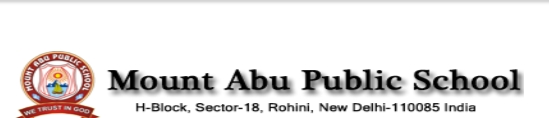 कक्षा – छठीविषय – संस्कृत जनवरी     2021                                           कालांश-1उपविषय- कृषिका: कर्मवीरा:अधिगम प्रतिफल –छात्रों को कृषक से संबंधित परिस्थितियों को बताना छात्रों को किसान के कष्ट पूर्ण की कहानी के विषय में बताना | छात्रों को सरलार्थ का सरलार्थ बताना छात्रों को कृषिका कर्मवीरा के श्लोक को कंठस्थ करवानानिर्देशात्मक सहायक सामग्री :-https://youtu.be/N0u4Js5NPaA     ई पाठ्य पुस्तक ( एनसीईआरटी,  रुचिरा भाग- 1)                      (पाठ परिवर्धन / प्रस्तावना )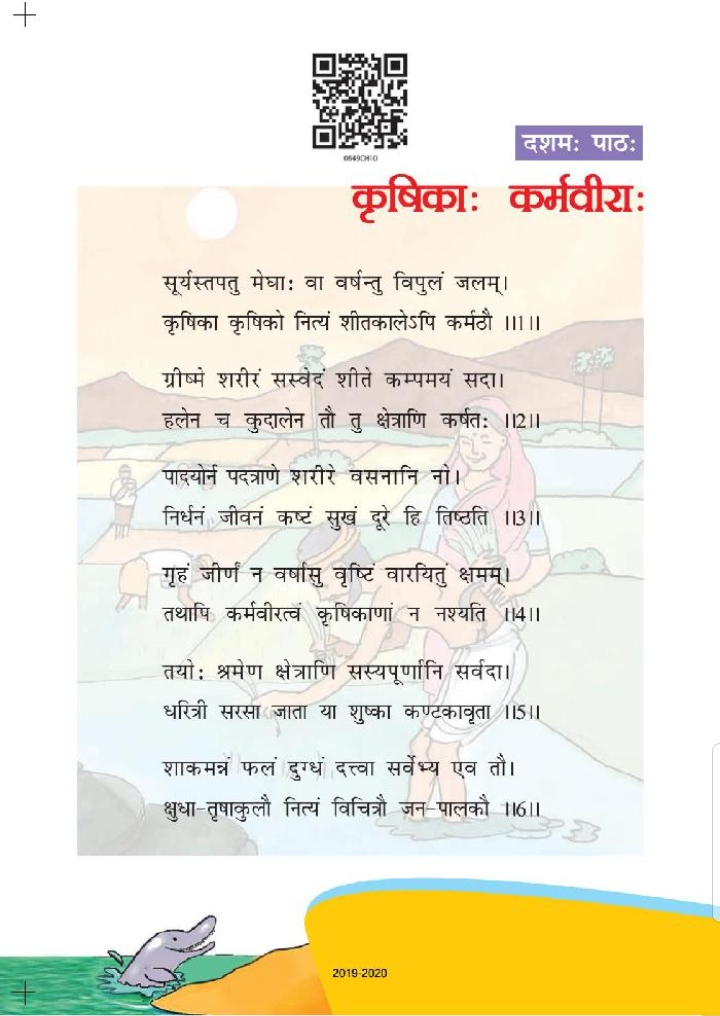  कृषिका: कर्मवीरा: व्याख्या- चाहे सूरज तपाऐ, या बादल अत्यधिक बरसे, किसान तथा उसकी पत्नी सदा सर्दी गर्मी में काम में लगे रहते हैं| गर्मी में शरीर सदा पसीने से भीगा हुआ होता है| तथा सर्दी में ठंड से ठिठुरता रहता है| किंतु फिर भी ठंड मैं किसान और उसकी पत्नी दोनों हलऔर कुदाल से खेतों को जोतते रहते हैं| पैरों में जूते नहीं ह, शरीर पर कपड़े नहीं है, निर्धन कष्टमय  जीवन है| सुख सदा दूर ही रहता है| घर भी टूटा फूटा है वर्षा के समय बारिश को रोक पाना असंभव सा प्रतीत होता है| तो भी किसानों की कर्म निष्ठा कभी नष्ट नहीं होती| अर्थात खेती के काम में सदैव लगे रहते हैं| उन( किसान और उसकी पत्नी) दोनों के परिश्रम से खेत सदैव फसलों से भर जाते हैं| खेत जो पहले सुखी और कांटों से भरी होती थी वह भी अब हरी-भरी हो जाती है| वे दोनों सभी को साग सब्जी, अनाज, फल दूध आदि देते हैं| परंतु खुद सदैव भूख प्यास से व्याकुल रहते हैं| वे दोनों विचित्र जन  पालक है| ( यह एक विडंबना है कि दूसरों की भूख मिटाने वाला किसान स्वयं भूखा प्यासा रहता हैhttps://youtu.be/gTcXabgC1TA 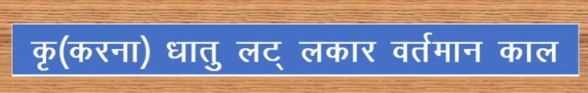 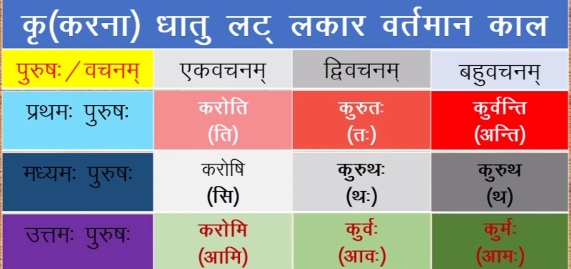 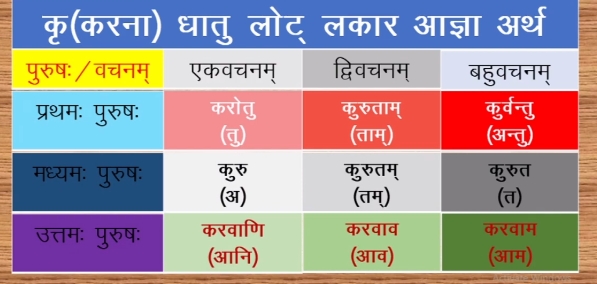 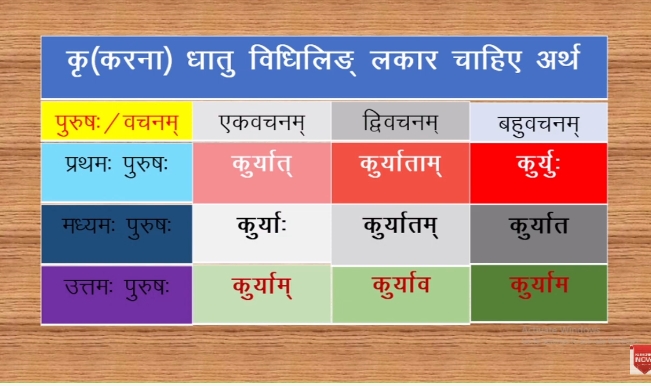 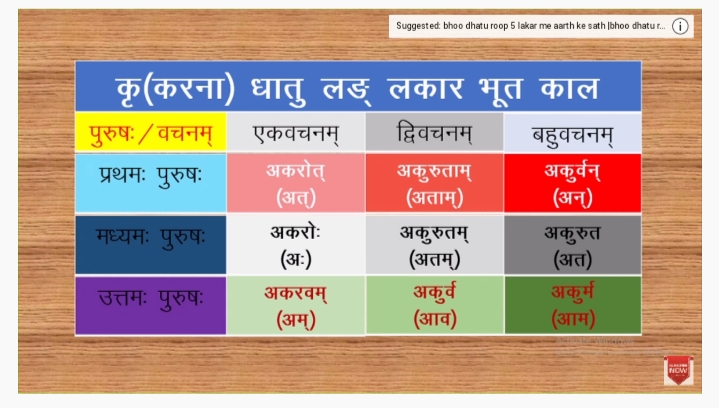 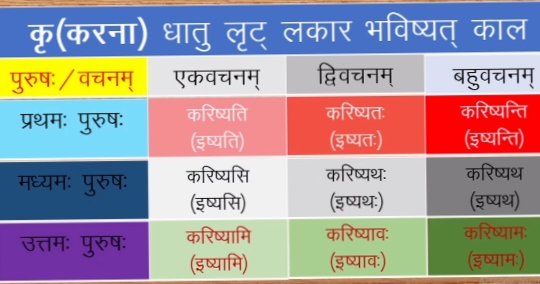                   जानवरों के नाम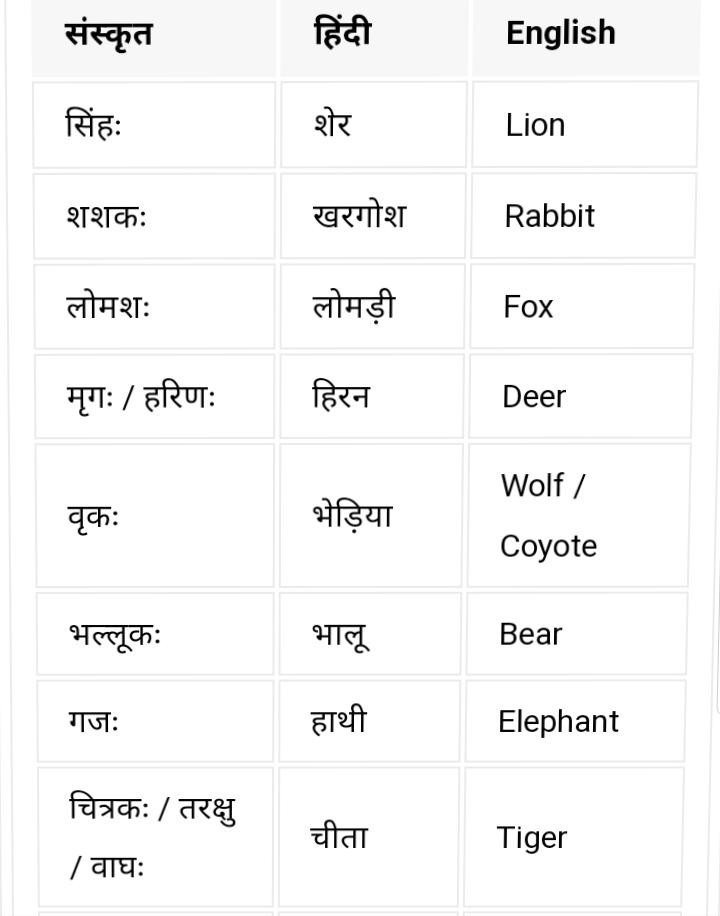 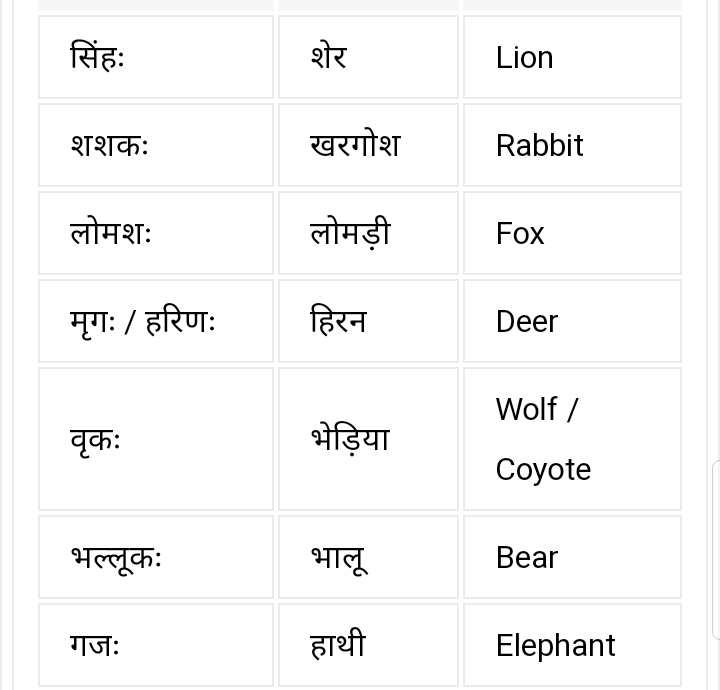  संस्कृत गिनती 11 से 20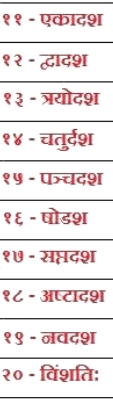 मूल्यांकन  11 से 20 गिनती लिख लिख कर याद करो| 10 जानवरों के नाम याद करो|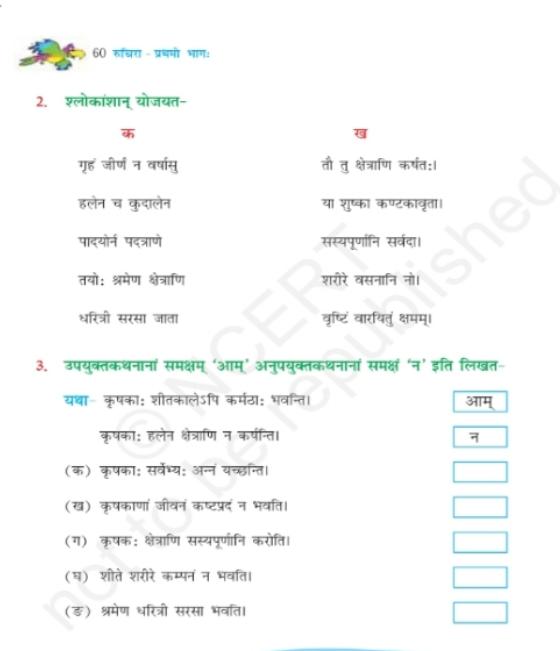 